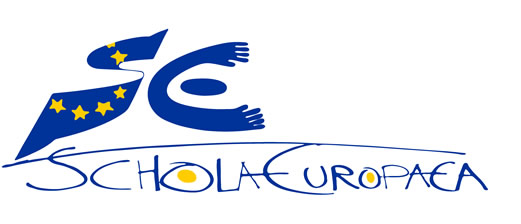 Schola europaeaEcole Européenne de Bruxelles IIWOLUWEOPEN TENDER N° EEB2 2021-66connected electronic school lockersANNEX 3: FINANCIAL FORMContact of the tenderer: [Company name] [Name of the Authorized representative][Country of registration][Official addressPlease fill in Annex 4.bis – Financial offer, sign it by a duly authorized representative of the tenderer and annex it to your offer in PDF and in excel format.